Отключение электроэнергии!В связи с производством ремонтных работ, будет отсутствовать электроснабжение следующих электросетевых объектов: 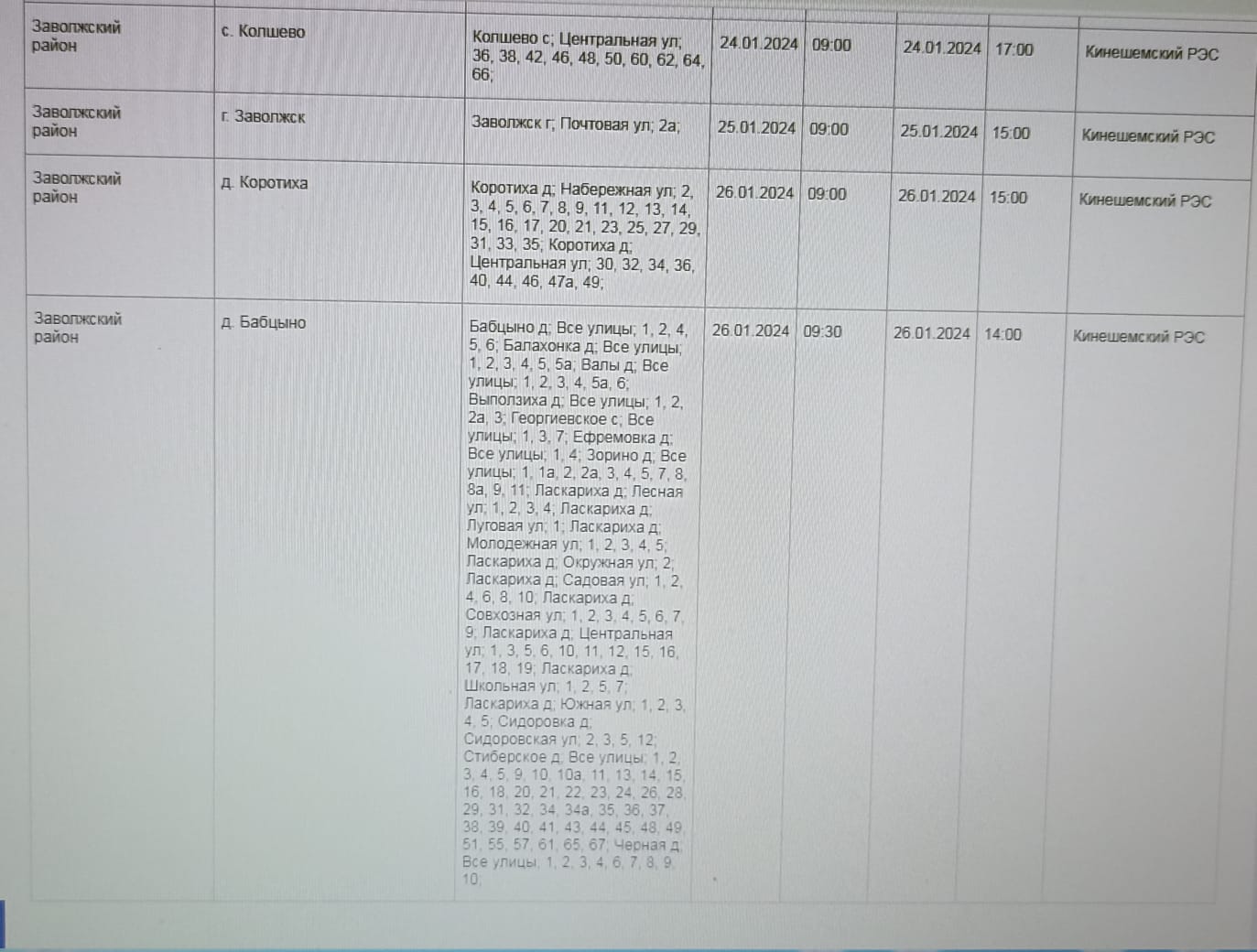 